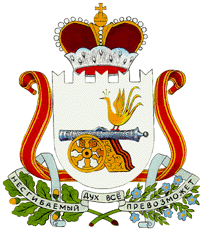 АДМИНИСТРАЦИЯЗАБОРЬЕВСКОГО СЕЛЬСКОГО ПОСЕЛЕНИЯДЕМИДОВСКОГО РАЙОНА СМОЛЕНСКОЙ ОБЛАСТИРАСПОРЯЖЕНИЕот 12.11.2020 года № 83-рВнести изменения в Постоянно действующую комиссию Администрации Заборьевского сельского поселения Демидовского района Смоленской области по поступлению и выбытию нефинансовых активов, утвержденную Распоряжением Администрации Заборьевского сельского поселения Демидовского района Смоленской области от 08.11.2019 года №30-р, заметив в пункте 1 слова «Хотченкова Евдокия Владимировна» словами «Лисененков Андрей Владимирович».Глава муниципального образованияЗаборьевского сельского поселенияДемидовского района Смоленской области                            А.В. ЛисененковО внесении изменений в Постоянно действующую комиссию Администрации Заборьевского сельского поселения Демидовского района Смоленской области по поступлению и выбытию нефинансовых активов